27/09/2023, 07:17BionexoRESULTADO – TOMADA DE PREÇO2023279EM49867HEMUO Instituto de Gestão e Humanização – IGH, entidade de direito privado e sem fins lucrativos,classificado como Organização Social, vem tornar público o resultado da Tomada de Preços,com a finalidade de adquirir bens, insumos e serviços para o HEMU - Hospital Estadual daMulher, com endereço à Rua R-7, S/N, Setor Oeste, Goiânia, CEP: 74.125-090.Art. 10º Não se exigirá a publicidade prévia disposta no artigoII. EMERGÊNCIA: Nas compras ou contratações realizadas em caráter de urgência ouemergência, caracterizadas pela ocorrência de fatos inesperados e imprevisíveis, cujo nãoatendimento imediato seja mais gravoso, importando em prejuízos ou comprometendo asegurança de pessoas ou equipamentos, reconhecidos pela administração.Bionexo do Brasil LtdaRelatório emitido em 27/09/2023 07:17CompradorIGH - HEMU - Hospital Estadual da Mulher (11.858.570/0002-14)Rua R 7, esquina com Av. Perimetral s/n - Setor Oeste - GOIÂNIA, GO CEP: 74.530-020Relação de Itens (Confirmação)Pedido de Cotação : 311794261COTAÇÃO Nº 49867 DIETAS - HEMU SET/2023Frete PróprioObservações: *PAGAMENTO: Somente a prazo e por meio de depósito em conta PJ do fornecedor. *FRETE: Só serãoaceitas propostas com frete CIF e para entrega no endereço: RUA R7 C/ AV PERIMETRAL, SETOR COIMBRA,Goiânia/GO CEP: 74.530-020, dia e horário especificado. *CERTIDÕES: As Certidões Municipal, Estadual de Goiás,Federal, FGTS e Trabalhista devem estar regulares desde a data da emissão da proposta até a data do pagamento.*REGULAMENTO: O processo de compras obedecerá ao Regulamento de Compras do IGH, prevalecendo este emrelação a estes termos em caso de divergência.Tipo de Cotação: Cotação EmergencialFornecedor : Todos os FornecedoresData de Confirmação : TodasFaturamentoMínimoPrazo deEntregaValidade daPropostaCondições dePagamentoFornecedorFrete ObservaçõesVia Nut - Nutrição Clinica e ProdutosHospitalaresGOIÂNIA - GO3 dias apósconfirmação12R$ 150,0000R$ 500,000025/09/202322/09/202330 ddlCIFCIFnullRamile Ferreira e silva - nullcotacao@vianut.com.brMais informaçõesViva Comércio E Importação LtdaBRASÍLIA - DF1dias apósMAURISFRAN SOUSA - nullpedido.dietas@vivadf.com.brMais informações30 ddlnullconfirmaçãoProgramaçãode EntregaPreçoUnitário FábricaPreçoValorTotalProdutoCódigoFabricante Embalagem Fornecedor Comentário JustificativaRent(%) QuantidadeUsuárioDIETA ENTERALPOLIM NORMOC/HIPERP S/ FIBRA 1KCAL / ML -CICATRIZ; DEITAENTERALPOLIMERICA,NORMOCALORICA,HIPERPROTEICA(PTN MAIOR QUE 20DaniellyEvelynPereira DaCruzNOVASOURCEPROLINE 1 LSF -NOVASOURCEPROLINE -NESTLEVia Nut -NutriçãoClinica eProdutosHospitalares%) SEM FIBRAS,R$R$R$645,00002ESPECIFICO PARACICATRIZAÇÃO DEFERIDAS,ACRESCIDO DEARGINA, ZINCO ESELENIO,34294-frasconull-10 Frasco64,5000 0,000020/09/202308:00NUTRICIONALMENTECOMPLETA,DENSIDADECALORICA 1,0KCAL/ML. FRASCO750MLDaniellyEvelynPereira DaCruzDIETA HIPER/HIPERVia Nut -NutriçãoClinica eProdutosHospitalaresSISTEMAABERTOTETRA1,5 S.A. - ISENTA DEFIBRAS SISTEMAABERTO - FRISOSOURCE1.5 S.A,NESTLER$R$R$780,0000337998-null-30 Lata26,0000 0,0000SQUARE1000ML20/09/202308:00TotalParcial:R$40.01.425,0000Total de Itens da Cotação: 4Total de Itens Impressos: 2https://bionexo.bionexo.com/jsp/RelatPDC/relat_adjudica.jsp1/2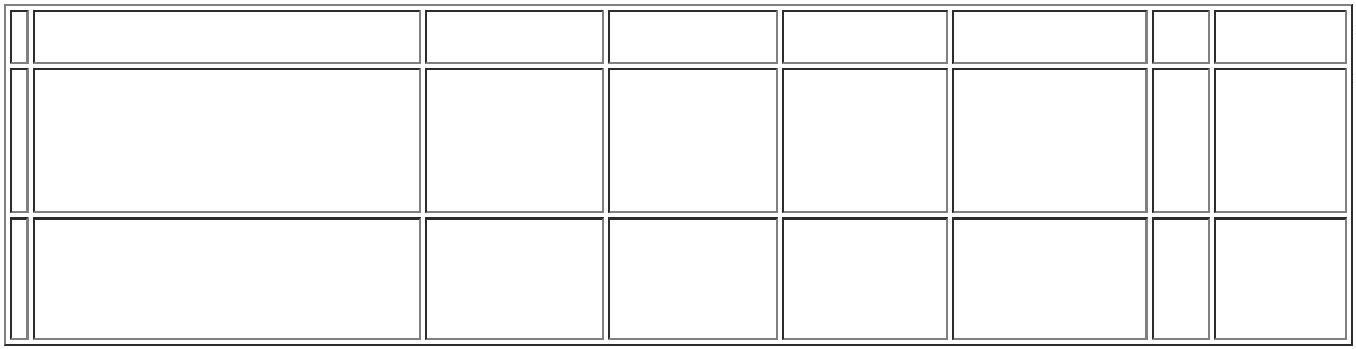 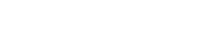 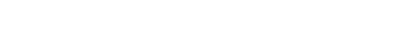 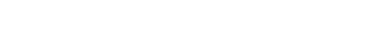 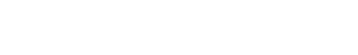 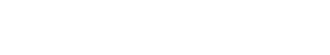 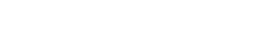 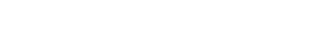 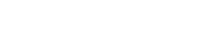 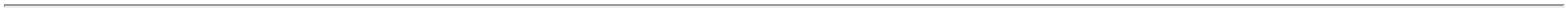 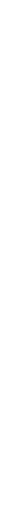 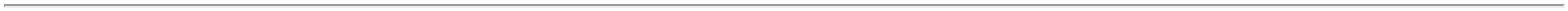 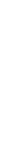 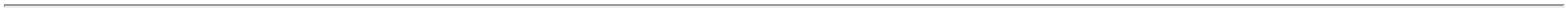 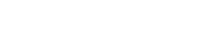 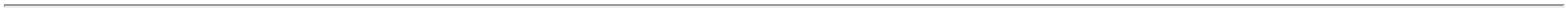 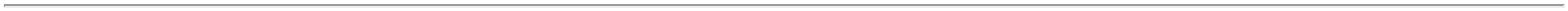 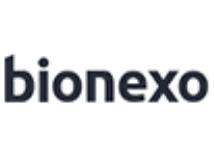 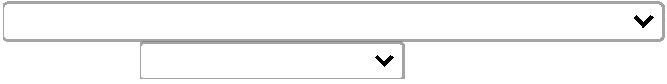 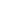 27/09/2023, 07:17BionexoProgramaçãode EntregaPreçoUnitário FábricaPreçoValorTotalProdutoCódigoFabricante Embalagem Fornecedor Comentário JustificativaRent(%) QuantidadeUsuárioDaniellyEvelynPereira DaCruzDIETA ENTERALPEDIATRICA SEMIELEMENTAR P/ APLV.> LATA COM 400GVivaPREGOMIN400G -DANONEComércio EImportaçãoLtdaR$R$R$142369-CAIXAnull-36 Lata81,8400 0,00002.946,2400-20/09/202308:00TotalParcial:R$376.06.02.946,2400Total de Itens da Cotação: 4Total de Itens Impressos: 1TotalGeral:R$4.371,2400Clique aqui para geração de relatório completo com quebra de páginahttps://bionexo.bionexo.com/jsp/RelatPDC/relat_adjudica.jsp2/2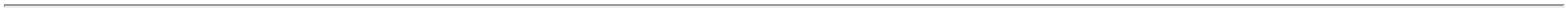 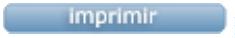 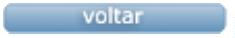 